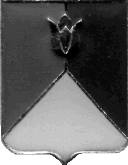 СОБРАНИЕ ДЕПУТАТОВ КУНАШАКСКОГО МУНИЦИПАЛЬНОГО РАЙОНАЧЕЛЯБИНСКОЙ ОБЛАСТИРЕШЕНИЕ   8 заседание«27» июня 2024 г.  № 34 В соответствии с Градостроительным кодексом Российской Федерации, руководствуясь Федеральным законом от 06.10.2003 года № 131 – ФЗ «Об общих принципах организации местного самоуправления в Российской Федерации» Собрание депутатов Кунашакского муниципального районаРЕШАЕТ:	1. Утвердить внесение изменений в Правила землепользования и застройки Усть-Багарякского сельского поселения Кунашакского муниципального района Челябинской области утвержденные решением Собрания депутатов Кунашакского муниципального района от 28.02.2023г.  №10 согласно приложению.   2. Настоящее решение вступает в силу со дня официального опубликования в средствах массовой информации.  3. Контроль за исполнением решения возложить на постоянную комиссию по строительству, ЖКХ, транспорту, связи и энергетике.ПредседательСобрания депутатов				                                           Н.В.ГусеваО внесении изменений в правила землепользования и застройки Усть-Багарякского  сельского поселения Кунашакского муниципального района Челябинской области утвержденные решением Собрания депутатов Кунашакского муниципального района от 28.02.2023 г. №10 